Versuch 1: 	Schockwürfe erproben und analysierenIm folgenden Versuch sollt ihr experimentell drei Schockwurftechniken aus dem
Stand miteinander vergleichen.Übergeordnete Fragestellung:Wie setze ich beim Werfen Bein-, Rumpf- und Armkraft optimal zum Beschleunigen des Medizinballes ein?Vorgehen:Die Schüler/innen eurer Arbeitsgruppe sollen nacheinander die drei abgebildeten Wurftechniken absolvieren. Pro Technik werft ihr drei Mal, die Wurfweiten werden gemessen, das beste Ergebnis (für jede Technik) wird in Tabelle eingetragen. 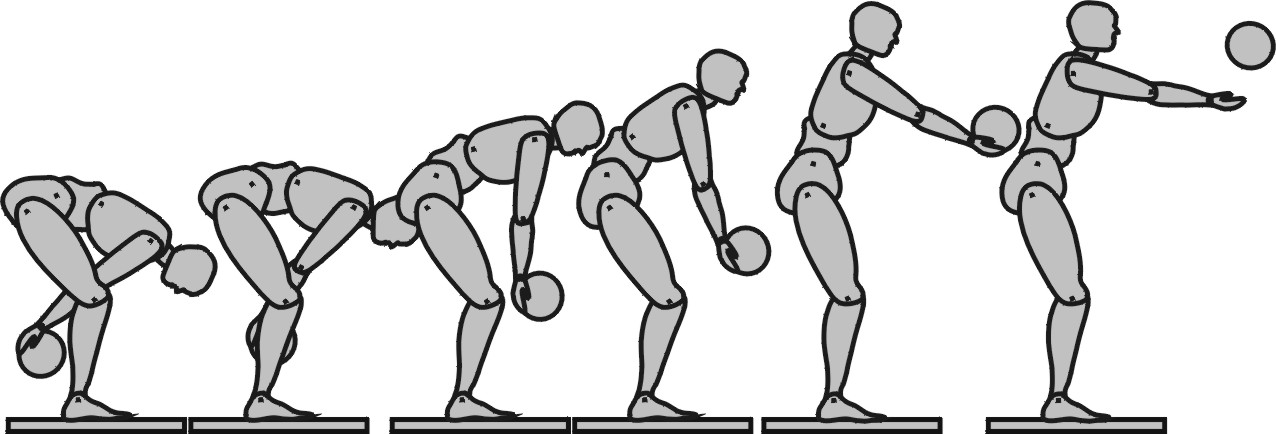 Technik 1	 Schocken vorwärts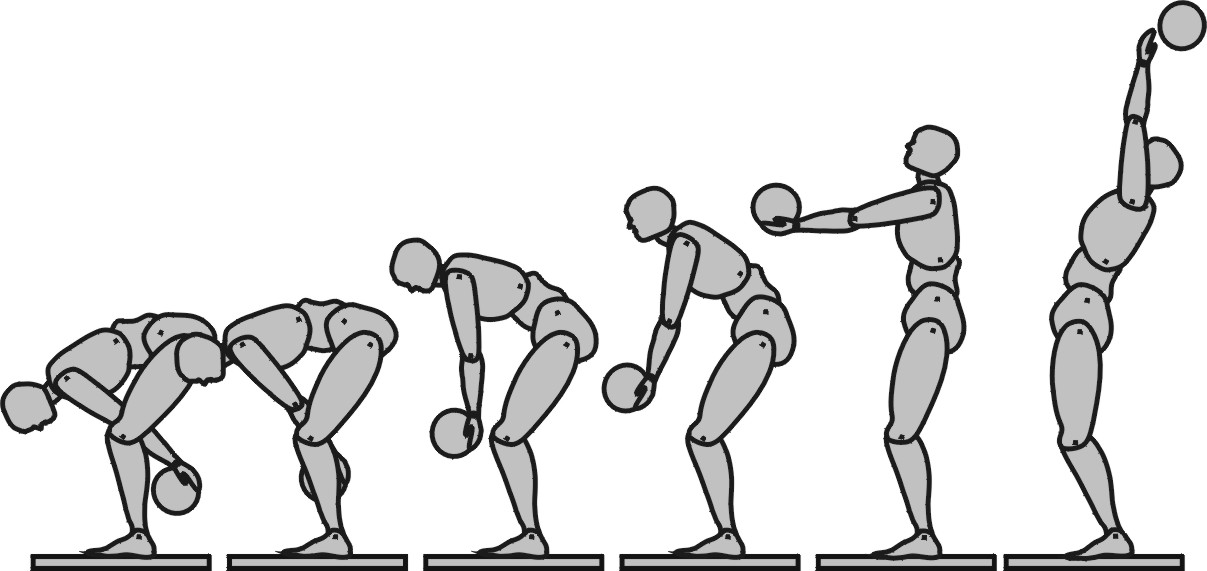 Technik  2	Schocken rückwärts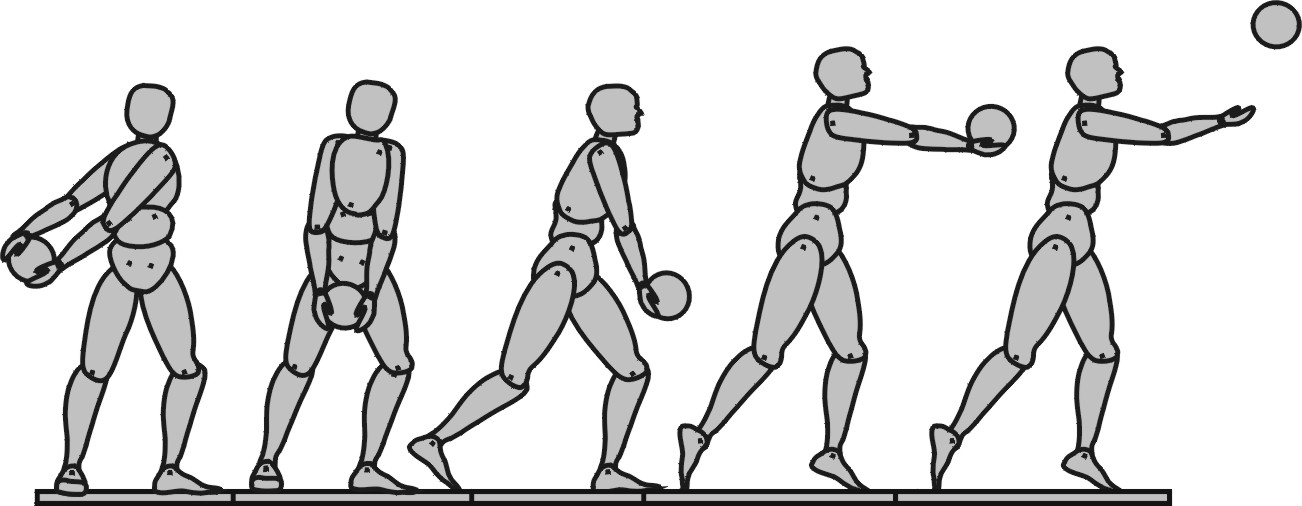 Technik 3	 Schocken seitwärtsMesswerte:Auswertung: Markiert bei allen Versuchsteilnehmern in der Tabelle die beste Weite.Auswertung: Die Antworten  können zum Teil von dem Lösungsvorschlag abweichen Vergleicht die Techniken bezüglich der nachfolgenden Kategorien.Vertiefte Auswertung Versuch 1: Begründet eure Auswahl der effektivsten Technik mit Hilfe der biomechanischen Prinzipien:Dem Prinzip der Anfangskraft wird bei allen Techniken entsprochen. Die  Ausholbewegung kann flüssig in die Beschleunigungsrichtung überführt werden. Durch eine entsprechende Ausgestaltung der Schockwurfbewegung (sukzessives Beschleunigen „von Rumpf und Armen“) kann bei allen Techniken auch das Go-and-Stop-Prinzip genutzt werden. Jedoch deutlich schlechter als bei Schlagwürfen, da der gestreckte Arm ein Nacheinander von Ober- und Unterarm verhindert.Entscheidend ist hier das Prinzip des optimalen Beschleunigungsweges,welcher beim Schocken rw  (und sw) deutlich länger ist. 
Zusätzlich: 	Größte Abwurfhöhe, Vorerfahrungen bei der Bewegungsausführung, beteiligte 			Muskelgruppen, optische Kontrolle des Abwurfwinkels, ….	  Geschwindigkeits-Zeit-KurvenFormuliert Kriterien für die richtige Lösung der Kurvenverläufe: Die absoluten Werte der Geschwindigkeitsmaxima nehmen von unten nach oben (Beine   Rumpf Arme  Hand) zu.Die Geschwindigkeitsmaxima liegen zeitlich nacheinanderNach dem jeweiligen Geschwindigkeitsmaximum nimmt die Geschwindigkeit wieder ab (STOP).Überlegt Euch, wie zur Technik 2 (Schocken rückwärts)  die zugehörigen Geschwindigkeits-Zeit-Kurven von Beinen, Rumpf, Arm und Hand aussehen müssen und zeichnet sie schematisch in das Diagramm ein.	Nennt das biomechanische Prinzip, 	Das Go & Stop-Prinzipdas dem Diagramm zu Grunde liegt.Abschließende Frage: Überlegt in der Gruppe, ob sich die Schockwürfe einer Grundform des Werfens zuordnen lassen und begründet euer Ergebnis.Alle drei Schockwürfe werden ansatzweise auf einer Kreisbahn oder kreisähnlichen Bahn beschleunigt, ebenfalls bleibt der Wurfarm im Ellbogengelenk gestreckt ( zwei Kennzeichen eines Drehwurfes)Nur beim seitlichen Schockwurf ist die Bewegungsebene ist eine leicht angestellte Transversalebene.  Drehwurf (S.116)Beim Schockwurf vowärts und rückwärts ist die Bewegungsebene in der Sagittalebene (Kennzeichen eines Schlagwurfes) keine Zuordnung zu den DrehwürfenVersuch 2:	Werfer-Dreikampf mit dem Medizinball Rahmenbedingungen:	Wurfgerät:	 Medizinball, ca.3kg(1) 	Der Dreikampf muss aus einem Schlagwurf, einem Druckwurf und einem 	Drehwurf bestehen.(2)	Drei Würfe je  Grundform, der beste zählt. Die Werferin/ der Werfer mit der 	mit der größten Gesamtweite (Schlagwurf + Druckwurf + Drehwurf) gewinnt.(3)	Überlegt gemeinsam, ob ihr den Anlaufraum beschränken wollt, einen 	Wurfsektor vorgebt, wie ihr messen wollt, …Verknüpfung mit der Einteilung nach GöhnerUntersucht die von euch durchgeführten Würfe unter folgenden Gesichtspunkten:Entspricht der Wurf einer der in der Broschüre genannten Unterformen (S.103f), wenn ja, welcher?Schlagwurf		beidhändiger SW oder einhändiger SW ohne SchleifeDrehwurf		mit einer/mehreren Körperdrehung(en), DrehsprungDruckwurf		mit schwerem Objekt, auf maximale WeiteWurden unterstützende Hilfsaktionen verwendet (S.109ff), wenn ja  welche? Schlagwurf		Schrittstellung einhalten, gestrecktes vorderes Bein, 					Nachschleifen des hinteren BeinesDrehwurf		Schrittstellung Einnehmen und Einhalten, Stemmbein, 				hinteres Bein am BodenDruckwurf		Schrittstellung einhaltenWurden vorbereitenden Hilfsaktionen verwendet (S.109ff), wenn ja  welche? Schlagwurf		Ausholen, Anlaufen, Hopser/Impulsschritt, WurfverzögerungDrehwurf		Ausholen und Andrehen, Körperdrehung(en), explosive 				Drehstreckung, (Anlauf?)Druckwurf		Angleiten oder vergleichbare Aktion, Explodieren des 					Druckbeines, (Ausholen mit dem Körper)NameTechnik 1(Schocken vw)Technik 2(Schocken rw)Technik 3(Schocken sw)Annika8,20m9,85m9,60mMax9,35m10,87m10,43mTim-Alexander9,27m10,12m11,90mSchocken vwSchocken rwSchocken swAbwurfgeschwindigkeit(niedrig, mittel, groß, sehr groß)mittelgroßgroßBeschleunigungsweg (kurz, mittel, lang, sehr lang)mittelsehr langlangForm des Beschleunigungsweges¼ Kreis, Sagittalebene½ Kreis, SagittalebeneFast 1/2 Kreis, angestellte TransversalebeneKann man „dynamisch ausholen?“ (nein, wenig, ja-gut, ja-sehr gut)wenigJa- gutJa-sehr gutWerden die am Wurf beteiligten Körperteile  nacheinander oder gleichzeitig beschleunigt? O gleichzeitig	● Reihenfolge;  zähle auf: 1. Beine	2. Rumpf	3. Arme	(4.Hand)O gleichzeitig	● Reihenfolge;  zähle auf: 1. Beine	2. Rumpf	3. Arme	(4.Hand)O gleichzeitig	● Reihenfolge;  zähle auf: 1. Beine	2. Rumpf	3. Arme	(4.Hand)Abwurfhöhe a) Ranking(1;2;3)		b) Schätzwert3. Brust hoch1. über Kopfhöhe2. Schulter hoch Sind 	a) Abwurfwinkel und 	b) Abwurfrichtung 	     gut zu steuern? (einfach/ mittel/ schwierig)individuelleEinschätzungenindividuelleEinschätzungenindividuelleEinschätzungenEventuell eigene Kategorie:Folgerung: Die effektivste Technik ist …  Schocken rw (oder sw)Folgerung: Die effektivste Technik ist …  Schocken rw (oder sw)Folgerung: Die effektivste Technik ist …  Schocken rw (oder sw)Folgerung: Die effektivste Technik ist …  Schocken rw (oder sw)NameSchlagwurfDruckwurfDrehwurfSummeAnnika9,20m9,80m9,60m28,60m2.Max12,30m10,90m12,00m35,20m1.Tim-Alexander15,20m12,10mungültig27,30m3.